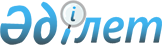 "Республикалық референдум туралы" Қазақстан Республикасының Конституциялық заңына өзгерістер мен толықтыру енгізу туралыҚазақстан Республикасының Конституциялық заңы 2022 жылғы 5 мамырдағы № 119-VII ҚРЗ.
      1-бап. "Республикалық референдум туралы" 1995 жылғы 2 қарашадағы Қазақстан Республикасының Конституциялық заңына мынадай өзгерістер мен толықтыру енгізілсін:
      1) 3-баптың 2) тармақшасы мынадай редакцияда жазылсын: 
      "2) мемлекеттің тәуелсіздігін, Республиканың бiртұтастығы мен аумақтық тұтастығын, оны басқару нысанын, Республика қызметінің түбегейлі қағидаттарын өзгерту;";
      2) 28-бапта:
      1-тармақтың 3) тармақшасындағы "сызылып тасталмаған" деген сөздер "белгіленбеген" деген сөзбен ауыстырылсын; 
      2-тармақтағы "сызылып тасталған" деген сөздер "белгіленген" деген сөзбен ауыстырылсын; 
      3) 29-бап мынадай мазмұндағы екінші бөлікпен толықтырылсын: 
      "Азамат дауыс берген кезде өзі дауыс беретін жауап нұсқасының оң жағындағы бос шаршыға кез келген белгіні қояды.".
      2-бап. Осы Конституциялық заң алғашқы ресми жарияланған күнінен бастап қолданысқа енгізіледі.
					© 2012. Қазақстан Республикасы Әділет министрлігінің «Қазақстан Республикасының Заңнама және құқықтық ақпарат институты» ШЖҚ РМК
				
      Қазақстан РеспубликасыныңПрезиденті

Қ. ТОҚАЕВ
